$80,000.00KENY JENSEN RENTALS-CARLSON SERVICE413 4TH AVE EAST, MOBRIDGEMOBRIDGE-MILW LAND CO’S 2ND ADDN LOT 3 BLOCK 27RECORD #5857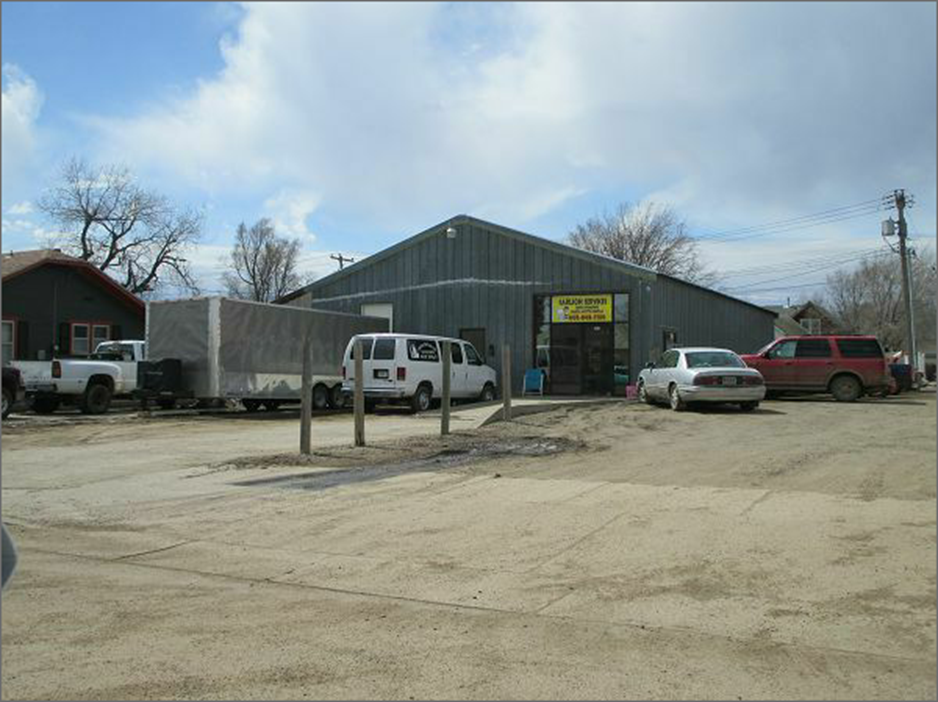 LOT SIZE 50’ X 140’                                                2660 SQ FTRETAIL/STORAGE GARAGELOW QUALITY WORN CONDITIONBUILT IN 1960SPACE HEATERINSULATEDSOLD ON 2/13/18 FOR $80,000ASSESSED IN 2017 AT $14,005SOLD IN 2009 FOR $54,000ASSESSED IN 2012 AT $12,180